§12004-D.  Environmental regulation and controlThe primary responsibility of environmental regulation and control boards is the protection of the State's natural resources and environment.  [PL 1987, c. 786, §5 (NEW).]The primary powers of these boards include regulation of activities that affect the environment and natural resources of the State, issuance of licenses and permits, setting of standards and procedures, assessment of fees and penalties, holding of hearings and the adoption of rules.  [PL 1987, c. 786, §5 (NEW).]This classification includes the following.  [PL 1987, c. 786, §5 (NEW).]1.  Maine Land Use Regulation Commission [PL 2011, c. 682, §1 (RP).]1-A.  [PL 2011, c. 682, §2 (NEW).]2.  [PL 2007, c. 617, §2 (AMD).]3.  [PL 1987, c. 786, §5 (NEW).]4.  Facility Siting Board [PL 2011, c. 655, Pt. GG, §2 (RP); PL 2011, c. 655, Pt. GG, §70 (AFF).]5.  [PL 1997, c. 642, §1 (NEW).]6.  [PL 2001, c. 434, Pt. B, §1 (NEW).]SECTION HISTORYPL 1987, c. 786, §5 (NEW). PL 1989, c. 503, §A8 (AMD). PL 1989, c. 585, §A5 (AMD). PL 1989, c. 890, §§A3,40 (AMD). PL 1997, c. 642, §1 (AMD). PL 2001, c. 434, §B1 (AMD). PL 2007, c. 617, §§1, 2 (AMD). PL 2011, c. 655, Pt. GG, §2 (AMD). PL 2011, c. 655, Pt. GG, §70 (AFF). PL 2011, c. 682, §§1, 2 (AMD). The State of Maine claims a copyright in its codified statutes. If you intend to republish this material, we require that you include the following disclaimer in your publication:All copyrights and other rights to statutory text are reserved by the State of Maine. The text included in this publication reflects changes made through the First Regular Session and the First Special Session of the131st Maine Legislature and is current through November 1, 2023
                    . The text is subject to change without notice. It is a version that has not been officially certified by the Secretary of State. Refer to the Maine Revised Statutes Annotated and supplements for certified text.
                The Office of the Revisor of Statutes also requests that you send us one copy of any statutory publication you may produce. Our goal is not to restrict publishing activity, but to keep track of who is publishing what, to identify any needless duplication and to preserve the State's copyright rights.PLEASE NOTE: The Revisor's Office cannot perform research for or provide legal advice or interpretation of Maine law to the public. If you need legal assistance, please contact a qualified attorney.NAME OF ORGANIZATIONRATE OF COMPENSATIONSTATUTORY REFERENCEMaine Land Use Planning CommissionLegislative Per Diem Plus Expenses. Notwithstanding any limitation on noonday meal expenses in section 12002, subsection 2, for each day in attendance at a commission meeting or hearing, each member is entitled to a meal allowance not to exceed the legislative meal allowance for each session day as provided for in Title 3, section 2.12 MRSA §683‑ABoard of Environmental ProtectionLegislative Per Diem Plus Expenses. Notwithstanding any limitation on noonday meal expenses in section 12002, subsection 2, for each day in attendance at a board meeting or hearing, each member is entitled to a meal allowance not to exceed the legislative meal allowance for each session day as provided for in Title 3, section 2.38 MRSA §341‑ABoard of Pesticides ControlLegislative Per Diem22 MRSA §1471‑BNutrient Management Review BoardExpenses Only7 MRSA §4203Interagency Task Force on Invasive Aquatic Plants and Nuisance SpeciesExpenses Only38 MRSA §1871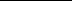 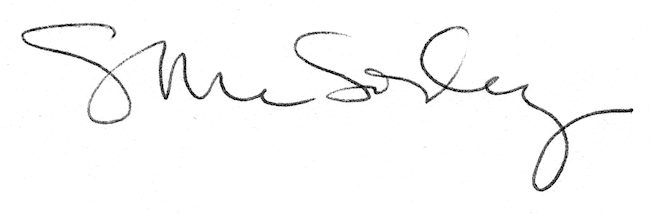 